Publicado en  el 07/07/2016 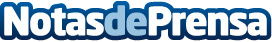 La Comissió Nacional per a una Intervenció Coordinada contra la Violència Masclista presenta les bases del nou Programa 2016-2019Datos de contacto:Nota de prensa publicada en: https://www.notasdeprensa.es/la-comissio-nacional-per-a-una-intervencio_1 Categorias: Cataluña http://www.notasdeprensa.es